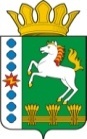 КОНТРОЛЬНО-СЧЕТНЫЙ ОРГАН ШАРЫПОВСКОГО РАЙОНАКрасноярского краяЗаключениена проект Постановления администрации Шарыповского района «О внесении изменений и дополнений в Постановление администрации Шарыповского района от 31.10.2019   № 483-п «Об утверждении муниципальной программы Шарыповского района «Управление земельно – имущественным комплексом» (в ред. от 26.02.2020 № 84-п, от 05.08.2020 № 366-п) 23 ноября 2020 год                 					                         № 108Настоящее экспертное заключение подготовлено Контрольно – счетным органом Шарыповского района на основании ст. 157 Бюджетного  кодекса Российской Федерации, ст. 9 Федерального закона от 07.02.2011 № 6-ФЗ «Об общих принципах организации и деятельности контрольно – счетных органов субъектов Российской Федерации и муниципальных образований», ст. 15 Решения Шарыповского районного Совета депутатов от 20.09.2012 № 31/289р «О внесении изменений и дополнений в Решение Шарыповского районного Совета депутатов от 21.06.2012 № 28/272р «О создании Контрольно – счетного органа Шарыповского района» (в ред. от 20.03.2014 № 46/536р от 25.09.2014 № 51/573р, от 26.02.2015 № 56/671р, от 09.11.2017 № 19-197р) и в соответствии со стандартом организации деятельности Контрольно-счетного органа Шарыповского района СОД 2 «Организация, проведение и оформление результатов финансово-экономической экспертизы проектов Решений Шарыповского районного Совета депутатов и нормативно-правовых актов по бюджетно-финансовым вопросам и вопросам использования муниципального имущества и проектов муниципальных программ» утвержденного приказом Контрольно-счетного органа Шарыповского района от 16.12.2013 № 29.Представленный на экспертизу проект Постановления администрации Шарыповского района «О внесении изменений в Постановление администрации Шарыповского района от 31.10.2019 № 483-п «Об утверждении муниципальной программы Шарыповского района «Управление земельно – имущественным комплексом» (в ред. от 26.02.2020 № 84-п, от 05.08.2020 № 366-п) направлен в Контрольно – счетный орган Шарыповского района 20 ноября 2020 года. Разработчиком данного проекта Постановления является администрация Шарыповского района.Основанием для разработки муниципальной программы является:- статья 179 Бюджетного кодекса Российской Федерации;- постановление администрации Шарыповского района от 30.07.2013 № 540-п «Об утверждении Порядка принятия решений о разработке муниципальных программ Шарыповского района, их формировании и реализации» (в ред. от 29.06.2015 № 407-п, от 05.12.2016 № 535-п);- распоряжение администрации Шарыповского района от 02.08.2013 № 258-р «Об утверждении перечня муниципальных программ Шарыповского района» (в ред. от 29.07.2014 № 293а-р, от 17.06.2016 № 235-р, от 01.08.2017 № 283-р, от 08.05.2018 № 171-р, от 26.07.2019 № 236-р, от 14.09.2020 № 291-р).Исполнитель муниципальной программы администрация Шарыповского района.Соисполнитель муниципальной программы отсутствуют.Подпрограммы муниципальной программы:Управление и распоряжение муниципальным имуществом.Эффективное управление и распоряжение земельными ресурсами. Стимулирование жилищного строительства на территории Шарыповского района.Цели муниципальной программы:- создание условий для эффективного управления земельно – имущественным комплексом Шарыповского района.- создание условий для стимулирования жилищного строительства на территории Шарыповского района.Задачи муниципальной программы:Повышение эффективности управления муниципальным имуществом Шарыповского района.Повышение эффективности управления, распоряжения и использования земельными участками.Обеспечение документами территориального планирования и градостроительства зонирования (внесение в них изменений).Мероприятие проведено 20-23 ноября 2020 года.В ходе подготовки заключения Контрольно – счетным органом Шарыповского района были проанализированы следующие материалы:- проект Постановления администрации Шарыповского района «О внесении изменений и дополнений в Постановление администрации Шарыповского района от 31.10.2019 № 483-п «Об утверждении муниципальной программы Шарыповского района «Управление земельно – имущественным комплексом» (в ред. от 26.02.2020 № 84-п, от 05.08.2020 № 366-п);-  паспорт муниципальной программы Шарыповского района «Управление земельно – имущественным комплексом».Рассмотрев представленные материалы к проекту Постановления муниципальной программы Шарыповского района «Управление земельно – имущественным комплексом»  установлено следующее. В соответствии с проектом паспорта Программы происходит изменение по строке (пункту) «Ресурсное обеспечение муниципальной программы» после внесения изменений строка  будет читаться:Уменьшение бюджетных ассигнований по муниципальной программе в сумме 881 686,60 руб. (7,70%), в том числе:- уменьшение за счет средств краевого бюджета в сумме 1 650 000,00 руб. (17,28%);- увеличение за счет средств районного бюджета в сумме 768 313,40 руб. (40,34%).2. В подпрограмме «Управление и распоряжение муниципальным имуществом» вносятся изменения по строке «Информация по ресурсному обеспечению подпрограммы, в том числе в разбивке по всем источникам финансирования на очередной финансовый год и плановый период». После внесения изменений строка будет читаться:По подпрограмме «Управление и распоряжение муниципальным имуществом» увеличение бюджетных ассигнований за счет средств районного бюджета в сумме 748 313,40 руб., из них:- в сумме 374 318,00 руб. по мероприятию 1.4 «Текущий ремонт жилого дома, находящегося в муниципальной собственности, расположенного по адресу: Шарыповский район, д. Ершово, ул. Лесная, д. 12», для проведения текущего ремонта жилого здания для медицинского работника;- в сумме 373 995,40 руб. по мероприятию 1.5 «Текущий ремонт жилого дома, находящегося в муниципальной собственности, расположенного по адресу: Шарыповский район, с. Родники, ул. Целинная, 17», для проведения внешнего ремонта жилого дома (ремонт кровли, фасада и оконных откосов, утепление вентиляции).              Перераспределены бюджетные ассигнования по подпрограмме «Управление и распоряжение муниципальным имущество» за счет средств районного бюджета в сумме 40 220,00 руб. с мероприятия 1.1 «Изготовление технической документации объектов недвижимости, постановка их на кадастровый учет, в том числе автодорог общего пользования местного значения» на мероприятие 1.6 «Содержание муниципального имущества, находящегося в собственности муниципального образования Шарыповский район» для оплаты задолженности по коммунальным услугам муниципального жилья.3. В подпрограмме «Стимулирование жилищного строительства на территории Шарыповского района» вносятся изменения по строке «Информация по ресурсному обеспечению подпрограммы, в том числе в разбивке по всем источникам финансирования на очередной финансовый год и плановый период». После внесения изменений строка будет читаться:По подпрограмме «Стимулирование жилищного строительства на территории Шарыповского района» уменьшение бюджетных ассигнований в сумме 1 630 000,00 руб., в том числе:уменьшение бюджетных ассигнований за счет средств краевого бюджета в сумме 1 650 000,00 руб. (17,28%) по мероприятию 1.1 «Подготовка документов территориального планирования и градостроительного зонирования (внесение в них изменений), разработка документации по планировке территории» на разработку проекта генерального плана и проекта землепользования и застройки территории Шарыповского муниципального округа»;увеличение бюджетных ассигнований за счет средств районного бюджета в сумме 20 000,00 руб. (2,77%) по мероприятию 1.2 «Предоставление субсидий бюджетам поселений на строительство (приобретение) административно – жилых комплексов для предоставления жилых помещений и обеспечения деятельности участковых уполномоченных полиции».               Перераспределены бюджетные ассигнования по подпрограмме «Стимулирование жилищного строительства на территории Шарыповского района» за счет средств краевого бюджета в сумме 1 000 000,00 руб. с мероприятия 1.1 «Подготовка документов территориального планирования и градостроительного зонирования (внесение в них изменений), разработка документации по планировке территории» на разработку проекта генерального плана и проекта землепользования и застройки территории Шарыповского муниципального округа» на мероприятие 1.2 «Предоставление субсидий бюджетам поселений на строительство (приобретение) административно – жилых комплексов для предоставления жилых помещений и обеспечения деятельности участковых уполномоченных полиции», в связи с увеличением затрат на строительство.Проект Постановления разработан и составлен в соответствии с бюджетным законодательством и нормативно правовыми актами.При проверке правильности планирования и составления проекта Постановления нарушений не установлено.На основании выше изложенного Контрольно – счетный орган Шарыповского района предлагает администрации Шарыповского района внести изменения и принять проект Постановления администрации Шарыповского района «О внесении изменений и дополнений в Постановление администрации Шарыповского района от 31.10.2019 № 483-п «Об утверждении муниципальной программы Шарыповского района «Управление земельно – имущественным комплексом»» (в ред. от 26.02.2020 № 84-п, от 05.08.2020 № 366-п).ПредседательКонтрольно – счетного органа							Г.В. СавчукРесурсное обеспечение муниципальной программыПредыдущая редакцияПредлагаемая редакция (проект Постановления)Ресурсное обеспечение муниципальной программыОбщий объем ассигнований на реализацию программы  составляет     11 454 825,00  руб., в том числе:за счет средств краевого  бюджета       9 550 000,00 руб., из них:2020 год – 9 550 000,00 руб.;2021 год – 0,00 руб.;2022 год – 0,00 руб.за счет средств районного  бюджета       1 904 825,00 руб., из них:2020 год – 1 127 825,00 руб.;2021 год – 388 500,00 руб.;2022 год – 388 500,00 руб.Общий объем ассигнований на реализацию программы  составляет     10 573 138,40  руб., в том числе:за счет средств краевого  бюджета       7 900 000,00 руб., из них:2020 год – 7 900 000,00 руб.;2021 год – 0,00 руб.;2022 год – 0,00 руб.за счет средств районного  бюджета       2 673 138,40 руб., из них:2020 год – 1 896 138,40 руб.;2021 год – 388 500,00 руб.;2022 год – 388 500,00 руб.Информация по ресурсному обеспечению подпрограммы, в том числе в разбивке по всем источникам финансирования на очередной финансовый год и плановый периодПредыдущая редакцияПредлагаемая редакция (проект Постановления)Информация по ресурсному обеспечению подпрограммы, в том числе в разбивке по всем источникам финансирования на очередной финансовый год и плановый периодОбщий объем бюджетных ассигнований на реализацию подпрограммы  составляет 530 500,00 руб., из них:за счет средств районного бюджета  530 500,00 руб.,  в том числе:2020 год – 188 500,00 руб.;2021 год – 171 000,00 руб.;2022 год – 171 000,00 руб.Общий объем бюджетных ассигнований на реализацию подпрограммы  составляет 1 278 813,40 руб., из них:за счет средств районного бюджета   1 278 813,40 руб.,  в том числе:2020 год – 936 813,40 руб.;2021 год – 171 000,00 руб.;2022 год – 171 000,00 руб.Информация по ресурсному обеспечению подпрограммы, в том числе в разбивке по всем источникам финансирования на очередной финансовый год и плановый периодПредыдущая редакцияПредлагаемая редакция (проект Постановления)Информация по ресурсному обеспечению подпрограммы, в том числе в разбивке по всем источникам финансирования на очередной финансовый год и плановый периодОбщий объем бюджетных ассигнований на реализацию подпрограммы  составляет 10 271 825,00 руб., из них:за счет средств краевого бюджета  9 550 000,00 руб.,  в том числе:2020 год – 9 550 000,00 руб.;2021 год – 0,00 руб.;2022 год – 0,00 руб.за счет средств районного бюджета  721 825,00 руб.,  в том числе:2020 год – 721 825,00 руб.;2021 год – 0,00 руб.;2022 год – 0,00 руб.Общий объем бюджетных ассигнований на реализацию подпрограммы  составляет 8 641 825,00 руб., из них:за счет средств краевого бюджета  7 900 000,00 руб.,  в том числе:2020 год – 7 900 000,00 руб.;2021 год – 0,00 руб.;2022 год – 0,00 руб.за счет средств районного бюджета  741 825,00 руб.,  в том числе:2020 год – 741 825,00 руб.;2021 год – 0,00 руб.;2022 год – 0,00 руб.